Система контроля за выполнением плана работы ШВР МБОУ «Лицей №13»Контроль за выполнением плана работы ШВР прописана в пункте 3.2. Положения о Штабе воспитательной работы МБОУ «Школы№106».Заместитель директора по воспитательной работе осуществляет:планирование, организация и контроль над организацией воспитательной работы, в том числе профилактической;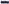 организация, контроль, анализ и оценка результативности работы ШВР;организация взаимодействия специалистов ШВР со службами системы профилактики(комиссией по делам несовершеннолетних, органами социальной защиты населения, здравоохранения, молодежной политики, внутренних дел, центрами занятости населения, администрациями муниципальныхобразований и т.д.);организация деятельности службы школьной медиации в образовательной организации.Система контроля осуществляется на следующих принципах: -системность;-демократичность;-толерантность; -оптимальность; -объективность; -созидательность.При реализации системы контроля избраны такие формы, приемы и методы, которые позволяют получить адекватную информацию о состоянии работы ШВР:-наблюдение;-опрос;-собеседования;-интерес детей к проводимым мероприятиям;-подготовка и заслушивание отчетов(сообщений), творческих самоотчетов, на заседаниях органов школьного самоуправления;-польза от проведённого мероприятия; -посещение мероприятий;-отсутствие/наличие обучающихся «группы риска» и т.д.Используем три типа контроля: административный - осуществляет заместитель директора по ВР, общественно-педагогический - осуществляет педагогический коллектив, обучающиеся и самоконтроль.Директор МБОУ «Лицей №13»                                                Агопова И.К.